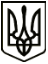 МЕНСЬКА МІСЬКА РАДАВИКОНАВЧИЙ КОМІТЕТРІШЕННЯ21  червня 2022 року                            м. Мена	 № 99Про передачу майна в господарське відання      КП «Менакомунпослуга» З метою забезпечення ефективного використання майна, відповідно до Порядку передачі майна, що є комунальною власністю Менської міської територіальної громади виконавчим органам ради,  комунальним підприємствам, установам, закладам на правах господарського відання або оперативного управління, затвердженого рішенням 8 сесії Менської міської ради 8 скликання від 30 липня 2021 року № 396 та керуючись Законом України «Про місцеве самоврядування в Україні», виконавчий комітет Менської міської радиВИРІШИВ:Передати в господарське відання Комунальному підприємству «Менакомунпослуга» Менської міської ради майно, що отримане від Програми DOBRE (Децентралізація приносить кращі результати) відповідно додатку, з метою використання за призначенням.Приймання-передачу майна здійснити комісії, яка створюється розпорядженням міського голови.Доручити міському голові Примакову Г.А.: затвердити акт приймання-передачі майна;укласти договір на закріплення майна, зазначеного в додатку до рішення,  на праві господарського відання за КП «Менакомунпослуга».Контроль за виконанням рішення покласти на заступника міського голови з питань діяльності виконавчих органів ради Гаєвого С.М.Міський голова	 						Геннадій ПРИМАКОВ